Подпись представителя команды                                                Подпись представителя команды                                   ______________________   (_______________________ )      ______________________   (____________________ )Судья          _______________________________________________________________________________________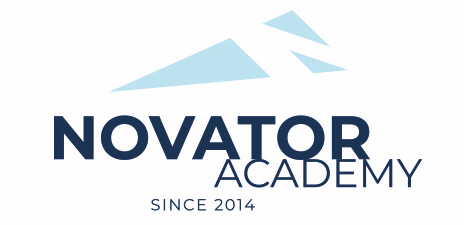 ПРОТОКОЛ  № 2Воз. категория  2011-12Стадион:    «Манеж стадиона Арена Химки»	«24» Сентября 2022 г.   10:00      ЯхромаФСК Салют Долгопрудный130№ФИОСтМячиКарт№ФИОСтМячиКарт1Амануллин Тимур112Аршава Матвей3Гаврилов Матвей4Глазунов Григорий15Жемаев Макар26Зайцев Юрий7Кадыкин Марат8Кузнецов Глеб49Малиев Абдурахман10Машков Артемий11Михайлов Арсен112Никитин Максим13Овчинников Александр14Парфенов Арсений315Савелов Дмитрий216Харитонов ВикторОфициальные представители командОфициальные представители командОфициальные представители командОфициальные представители командОфициальные представители командОфициальные представители командОфициальные представители командОфициальные представители командОфициальные представители командОфициальные представители команд№ФИОДолжностьДолжностьДолжность№ФИОДолжностьДолжностьДолжность1Галушка Андрейтренертренертренер.тренертренертренер2